ÇOMÜ Sağlık Bilimleri Fakültesi akademik personellerinin danışmanlığında fakültemiz öğrencilerinin hazırladığı 13 proje, TÜBİTAK tarafından 2209-A Üniversite Öğrencileri Araştırma Projeleri Destekleme Programı kapsamında desteklenmeye hak kazandı. Üniversitemizden 64 projenin desteklendiği programda Sağlık Bilimleri Fakültesi ÇOMÜ’de en çok destek alan birinci akademik birim oldu.Akademisyenlerimizi ve öğrencimizi kutlar, başarılarının devamını dileriz.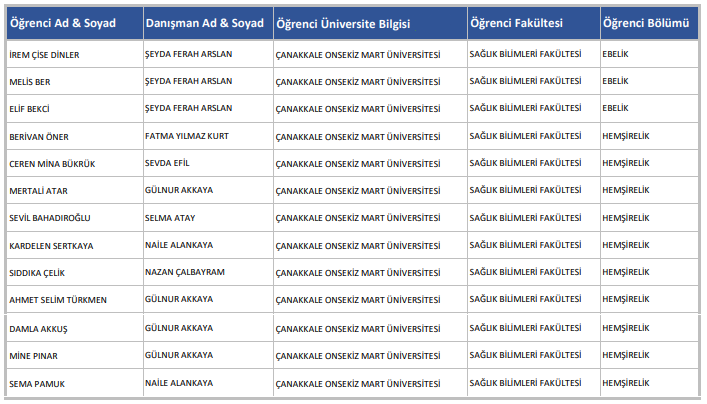 